* v případě Smlouvy o poskytování veřejně dostupné služby se jedná o Oprávněnou osobu ve smyslu tam uvedené definice** v případě Smlouvy o poskytování veřejně dostupné služby se jedná o Kontaktní osobu ve smyslu tam uvedené definiceZÁVAZNÁ OBJEDNÁVKA služeb elektronických komunikací(„Objednávka“)ČLEN RKČRJméno a příjmení/Obchodní firma:    …							s místem podnikání/sídlo: …			IČ:  …	DIČ: …jednatel:   …e-mail:  …			(dále uváděn jen jako „člen RKČR“)Člen RKČR touto Objednávkou závazně objednává u Realitní komory České republiky, se sídlem Svornosti 985/8, 150 00 Praha 5 – Smíchov, IČ: 26556804 možnost zařazení do tzv. seznamu oprávněných osob a s tím související následnou možnost uzavřít se společností T-Mobile Czech Republic a.s., se sídlem Tomíčkova 2144/1, 149 00 Praha 4, IČ: 64949681, zapsaná v obchodním rejstříku vedeném Městským soudem v Praze, oddíl B, vložka 3787 (dále jen „společnost T-Mobile“) účastnickou smlouvu, u které bude požíváno, po dobu setrvání člena RKČR v tzv. seznamu oprávněných osob, tj. po dobu trvání statusu oprávněné osoby, zvýhodněných obchodních podmínek při poskytování služeb elektronických komunikací společností T-Mobile. Nedílnou součástí této Objednávky je platné znění Všeobecných podmínek RKČR č. 2/2015. Člen RKČR odesláním této Objednávky prohlašuje, že měl dostatek času se s platným zněním Všeobecných podmínek RKČR č. 2/2015 (včetně všech jejich součástí) řádně a dostatečně seznámit, jejich obsahu porozuměl a zavazuje se je dodržovat.V … dne …………………….…………………….....Člen RKČR/Za člena RKČR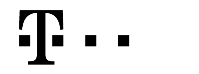 STANOVENÍ/ZRUŠENÍ
ADMINISTRÁTORŮSTANOVENÍ/ZRUŠENÍ
ADMINISTRÁTORŮPOSKYTOVATEL/OPERÁTOR (dále jen „TMCZ“)T-Mobile Czech Republic a.s.Tomíčkova 2144/1, 148 00 Praha 4IČ 64949681, DIČ CZ64949681Zapsaný do OR u Městského soudu v Praze, oddíl B, vložka 3787Zákaznické centrum800 73 73 33
business@t-mobile.czwww.t-mobile.cz/kontaktSMLUVNÍ PARTNER/ÚČASTNÍK/OPRÁVNĚNÁ OSOBA(dále jen „Smluvní partner“)  Název zákazníka	doplnitSídloUlice		     č.p. / č.o.		      /      Město		     PSČ		     (dále jen „Smluvní partner“)IČ		doplnit
DIČ		     Zastoupená	     ,      Smluvní partner tímto zplnomocňuje níže uvedené osoby, aby za něj jednaly jeho jménem vůči TMCZ, a to v rozsahu zveřejněném na internetových stránkách TMCZ a v jeho tiskových materiálech.Smluvní partner tímto zplnomocňuje níže uvedené osoby, aby za něj jednaly jeho jménem vůči TMCZ, a to v rozsahu zveřejněném na internetových stránkách TMCZ a v jeho tiskových materiálech.Smluvní partner tímto zplnomocňuje níže uvedené osoby, aby za něj jednaly jeho jménem vůči TMCZ, a to v rozsahu zveřejněném na internetových stránkách TMCZ a v jeho tiskových materiálech.Smluvní partner tímto zplnomocňuje níže uvedené osoby, aby za něj jednaly jeho jménem vůči TMCZ, a to v rozsahu zveřejněném na internetových stránkách TMCZ a v jeho tiskových materiálech.Smluvní partner tímto zplnomocňuje níže uvedené osoby, aby za něj jednaly jeho jménem vůči TMCZ, a to v rozsahu zveřejněném na internetových stránkách TMCZ a v jeho tiskových materiálech. Stanovení zodpovědné osobyJméno, příjmení, titul*		     
Kontaktní adresaUlice, č.p./č.o.		     Město, PSČ		     Datum narození*		     
Doklad – číslo, platnost	     Admin. tel. číslo (T-Mobile) 	     Kontaktní telefonní číslo 	     E-mail*			     Heslo pro komunikaci*	      Zrušení zodpovědné osobyJméno, příjmení, titul*		     Telefonní číslo              	      Stanovení	 Zrušení5  Obchodní manažer Obchodní manažer pro Rámcovou smlouvu Obchodní manažer pro Firemní řešení Administrátor služeb Administrátor financíJméno, příjmení, titul*		Libor Urban
Kontaktní adresa2Ulice, č.p./č.o.		     Město, PSČ		     Datum narození		     
Doklad – číslo, platnost	     Admin. tel. číslo (T-Mobile) 	737211366Kontaktní telefonní číslo 	     E-mail*			volani@realitnikomora.czHeslo pro komunikaci*3	     
Fakturační skupina		      Stanovení5	 Zrušení5  Obchodní manažer Obchodní manažer pro Rámcovou smlouvu Obchodní manažer pro Firemní řešení Administrátor služeb Administrátor financíJméno, příjmení, titul*		     
Kontaktní adresa2Ulice, č.p./č.o.		     Město, PSČ		     Datum narození		     
Doklad – číslo, platnost	     Admin. tel. číslo (T-Mobile) 	     Kontaktní telefonní číslo 	     E-mail*			     Heslo pro komunikaci*3	     
Fakturační skupina6		      Stanovení     Stanovení pro celou společnost Zrušení Administrátor systémového řešeníJméno, příjmení, titul*		     
Kontaktní adresa2Ulice, č.p./č.o.		     Město, PSČ		     Datum narození		     
Doklad – číslo, platnost	     Admin. tel. číslo (T-Mobile) 	     Kontaktní telefonní číslo 	     E-mail*			     Heslo pro komunikaci*3	     

Název služby		     
ID služby			      Stanovení	 Zrušení  Kontakt pro plánovaný výpadekJméno, příjmení, titul*		     Kontaktní telefonní číslo	     
E-mail*			     
Název služby		     
ID služby			     PODPISDatum:      	Místo:      Jméno:      
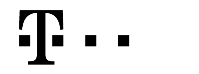 Podmínky administrace služeb prostřednictvím administrátorůZodpovědná osobaZodpovědná osoba (ZO) je oprávněna jednat jménem Smluvního partnera, a to zejména na základě zákonného oprávnění (statutární orgán, samostatně jednající jednatel, atd.), nebo na základě smluvního oprávnění (např. plné moci či pověření). Pokud není žádná osoba uvedena v Obchodním rejstříku, je nutné doložit listinu či jinou skutečnost, která opravňuje osobu jednat za daný subjekt.ZO může jménem Smluvního partnera uzavřít, změnit (dodatkovat či uzavírat dohody) či ukončit Rámcovou smlouvu, Smlouvu o firemním řešení, smlouvu EPP (Extra pro podnikatele) nebo Rámcovou smlouvu T-Mobile Benefit nebo Rámcovou smlouvu o T-Mobile Programu a/nebo další smlouvy na tyto smlouvy navázané a činit další úkony s nimi související, které jsou dále oprávněni provádět administrátoři nižších úrovní. ZO je vždy statutární orgán Smluvního partnera.  Typy administrátorůObchodní manažer (OM) je hlavním administrátorem Služeb a je oprávněn činit jménem Smluvního partnera veškerá jednání vůči TMCZ plynoucí z výše uvedených smluv, zejména uzavírat, převádět, prodlužovat a ukončovat Účastnické smlouvy, Specifikace služeb, Smlouvu o poskytování T-Cloud služeb, Objednávku o zřízení a poskytování služby, Smlouvu o poskytování služby nebo Smlouvu o poskytování veřejně dostupné sužby elektronických komunikací. Tato role je nadřazena ostatním rolím ADF, ADS, ADSR, ADTP, a může je stanovit i zrušit. OM může provádět veškerou administraci týkající se služeb i Vyúčtování služeb. Obchodní manažer pro Rámcovou smlouvu je hlavním administrátorem služeb a je oprávněna činit jménem Smluvního partnera veškerá jednání vůči TMCZ (zejména uzavírat, převádět, prodlužovat, ukončovat Účastnické smlouvy atd.) týkající se uzavřené Rámcové smlouvy (nikoliv pro Rámcovou smlouvu T-Mobile Benefit nebo T-Mobile Program).  Obchodní manažer Rámcové smlouvy může provádět veškerou administraci týkající se služeb i Vyúčtování služeb vztahující se k Rámcové smlouvě. Tato role je nadřazena všem ostatním rolím ADF, ADS, ADSR, a může je stanovit i zrušit.Obchodní manažer pro Firemní řešení je hlavním administrátorem služeb a je oprávněn činit jménem Smluvního partnera veškerá jednání (uzavírat, převádět, prodlužovat či ukončovat Specifikace služeb a/nebo Smlouvy o poskytování služby a/nebo Účastnické smlouvy) týkající se výhradně uzavřené Smlouvy o firemním řešení, Smlouvy o poskytování veřejně dostupné sužby elektronických komunikací a Smlouvy o poskytování služby. Obchodní manažer Rámcové smlouvy může provádět veškerou administraci týkající se služeb i Vyúčtování služeb vztahující se k ke Smlouvě o Firemním řešení. Tato role je nadřazena všem ostatním rolím ADF, ADS, ADSR, a může je stanovit i zrušit.Administrátor služeb (ADS) je oprávněn jménem Smluvního partnera administrovat jednotlivé Služby, tj. zejména provádět aktivaci, změnu nastavení či deaktivaci jednotlivých parametrů Služeb.  Administrátor služeb má právo na poskytnutí informací vztahujících se ke spravovaným Službám. Administrátor financí (ADF) je oprávněn jménem Smluvního partnera činit veškeré úkony, které se týkají Vyúčtování služeb a plateb prováděných Smluvním partnerem, například určovat způsob úhrady, za stanovených podmínek požadovat podrobný výpis čerpání Služeb, určovat formu Vyúčtování služeb (tištěné, elektronické nebo tištěné i elektronické). ADF má u elektronického Vyúčtování služeb právo aktivovat upozornění e-mailem. V takovém případě bude upozornění e-mailem odesíláno na všechny ADF, kteří spravují fakturační skupinu, u které bylo upozornění aktivováno. ADF je oprávněn jménem Smluvního partnera uznat jakýkoliv jeho dluh, co do důvodu i výše, a sjednat s TMCZ dohodu o splátkách. Administrátor systémových řešení (ADSR) je kontaktní osoba pověřená Smluvním partnerem administrovat označené Služby zřízené na základě výše uvedených typů smluv uzavřených Smluvním partnerem nebo specifické Služby (např. Podniková síť). ADSR může být stanoven rovněž pro vybranou Službu přímo ve Specifikaci služby a jeho oprávnění potom platí jen pro danou Službu.ADSR komunikuje se zástupci TMCZ v záležitostech spojených s administrací těchto Služeb (řešení poruch, změny nastavení, plánované i neplánované odstávky apod.). TMCZ se obrací na ADSR v případě zasílání informace o plánované odstávce, ověření funkčnosti apod. Jako ADSR může být určen "helpdesk" Smluvního partnera. V případě více lokalit může mít každá lokalita svého ADSR (či více ADSR). Smluvní partner může určit kteréhokoliv z administrátorů nebo i jinou osobu jako kontakt pro plánovaný výpadek, což slouží pro informování ze strany TMCZ o plánovaném výpadku. Dané telefonní číslo nebo e-mail je možné určit pro všechny Služby nebo jen ke konkrétní Službě (nikoliv pro jednotlivé Účastnické smlouvy) / popř. komponentě Služby samostatně.Stanovení/zrušení administrátorůOprávnění konkrétního administrátora platí až do okamžiku, než bude jeho oprávnění Smluvním partnerem výslovně zrušeno. Jedna osoba může mít více administrátorských rolí, tj. jedna osoba může být současně např. ADS, ADF či ADSR. Smluvní partner však může stanovit i více administrátorů se stejnými rolemi. V případě ZO nebo OM již není třeba určení dalších administrátorských rolí. Má-li Smluvní partner více administrátorů, zajistí, aby byl výkon činností jednotlivých administrátorů v souladu a aby tyto osoby byly o svých úkonech informovány. ZO, OM a ADS mohou určit, jaké oprávnění mají koncoví uživatelé SIM karet, popřípadě Služeb. V případě standardního oprávnění si uživatel SIM karty spravuje své číslo, mění tarif, objednává placené služby, mění parametry služeb ovlivňující vyúčtování apod.; v případě omezeného oprávnění si koncový uživatel může objednat pouze neplacené služby. Nová SIM karta/služba má automaticky nastaveno omezené oprávnění, nestanoví-li administrátor jinak.Jednotlivé administrátory stanovuje či ruší ZO nebo OM zejména prostřednictvím formuláře „Stanovení/zrušení administrátorů“, případně jiným způsobem (např. zavoláním do Zákaznického centra, změnou provedenou ve Specifikaci služeb apod.). Svou roli může zrušit každý administrátor sám. Zrušení administrátora nabývá účinnosti bez zbytečného odkladu poté, co se TMCZ o tomto zrušení dozví (v závislosti na technických možnostech TMCZ).Způsob administraceAdministrátoři používají k administraci tzv. administrátorské telefonní číslo prostřednictvím kterého lze administrovat Služby v samoobslužných kanálech (např. Můj T-Mobile nebo Moje firma), případně též komunikují telefonicky či písemně se Zákaznickým centrem. Při telefonické komunikaci je TMCZ oprávněn požadovat sdělení hesla a jména administrátora, případně sdělení dalších údajů, které jsou nutné pro řádnou identifikaci.